Auslandsbüro . Erbprinzenstrasse 17a . 79085 Freiburginternational@jura.uni-freiburg.de Fon: 0761/203-2185, Fax: 0761/203-5524	(Siegel)BESCHEINIGUNG ÜBER STUDIENLEISTUNGEN UND STUDIENVERLAUF Transcript of RecordsName / Name:	xxxGeburtsdatum / Date of Birth:	dd/mm/yyyy (z. B. 29/02/1994)[Degree Awarded:“First Exam in Law”, June 30, 2012 overall: “good” – 12.21 points*consisting of 1st “State Examination in Law”, June 26, 2012: “good” – 12.21 points (70%)*Rank No. 3 out of 121 passing the Exam in Freiburg*and 2nd “University Examination in Law”, June 26, 2011: “good” – 12.21 points (30%).
Rank No. 3 out of 121 passing the Exam in Freiburg]*The degree is not given by the Albert-Ludwigs-Universität Freiburg, but by the Landesjustizprüfungsamt.**The Grading System is based on a regulation of the State of Baden Württemberg (See scale below).Explanatory NotesLecture	Generally, there is no active participation of students, attendance is not controlled, and grades are not awarded. In some cases, however, there may be a written examination on the topic of the lecture at the end of the semester.Tutorial	Tutorials are designed to allow students to develop and practice skills in legal methodology; thus, they are not assessed on other than an advisory basis.Exercise Course	Assessment is based on two works: A two or three-hour written examination (120-180 min), and a paper in form of a case study which deals with a variety of legal problems and has to be submitted within a working period ranging between four and six weeks and about 50.000 characters. 	In the grade-column, the first number refers to the written examination, the second to the thesis. If there are more than two grades listed, generally the student took part in more than one written examination, which is offered but not mandatory. Review Course	Review Courses shall prepare students for their final exams (State Examination in Law). By dealing with legal problems knowledge will be repeated and enhanced.Seminar	Seminars aim at a more profound analysis of problems of legal theory and involve a considerable amount of independent research. Every participant is given a specific subject to work on. Assessment is based on a thesis of about 70.000 characters and an oral presentation thereof.SPB	Schwerpunktbereich (“area of concentration”), s. instantly.University Examination	The University Examination (Universitätsprüfung) will be reflected in the overall grade of the First Examination in Law (Erste juristische Prüfung) to an extent of 30%. It covers an area of concentration (Schwerpunktbereich, SPB) specified by the candidates in the SPB-Lectures (SPB-Vorlesungen) and Seminars (SPB-Seminare). The training in the area of concentration serves the purpose of broadening end enhancing the knowledge of and skills in law acquired while being trained in the mandatory subjects. It is especially designed to advance the students´ systematic understanding of the current legal system and their skills in the practical application of the law. The particular modules (1st, 2nd and 3rd part of the University Examinaion) are described above.n.g.	“not graded” (Usually are no examinations provided in this type of course.)n.a./pending	„noch ausstehend“ (pending)ane./rec.	anerkannt/recognizedBescheinigung der Richtigkeit / Certified True Copy and Certified Translation Ort & Datum / Place & Date: 				Freiburg, dd/mm/yyyy Unterschrift & Stempel / Signature & Stamp: Notenstufen (Punktzahlen) / Grading System (Points):Grundlage ist die Verordnung des Justizministeriums über die Ausbildung und Prüfung der Juristen (Juristenausbildungs- und Prüfungsordnung – JAPrO) in der Fassung vom 8. Oktober 2002 (GBl. S. 391), zuletzt geändert durch Art. 21 des Gesetzes zur Neuordnung des Landesdisziplinarrechts vom 14. Oktober 2008 (GBl. S. 343).Based on the ordinance of the Ministery of Justice on the formation and examination related to jurists (JAPrO).1. Für einzelne Leistungen gilt § 15 JAPrO /    In case of particular academic records applies § 15 JAPrOBestanden ist eine Leistung, wenn mindestens die Note „ausreichend“ (4 Punkte) erzielt wurde. The passing grade is “sufficient” (4 Points).2. Für die Endnote gilt § 19 Abs. 3 JAPrO /    In case of a final examination applies § 19 para. 3 JAPrOErgebnisse der Staatsprüfung der Ersten juristischen Prüfung(Baden-Württemberg 2017)Results of the First State Examination 
(Baden-Württemberg 2017)Die Staatsprüfung und die Universitätsprüfung sind bestanden, wenn mindestens die Endnote „ausreichend“ (4.00 Punkte) erreicht wurde. The passing grade of the “State Exam“ and the “University Exam“ is “sufficient“ (4.00 Points).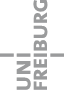 Semester / PeriodVeranstaltungsart / Course TypeTitel der Veranstaltung /Course TitleSWS /Contact HoursNote /Grade**WS 20xx/xxVorlesung/LectureStaats- und Verfassungstheorie/General Theory of the State2XVorlesung/LectureEuropäische und deutsche Rechtsgeschichte/European and German Legal History3XVorlesung/LectureGeschichte der Rechts- und Staatsphilosophie/History of Jurisprudence and Political Philosophy2XVorlesung/LectureRecht und Religion in historischen, philosophischen und theoretischen Bezügen/Law and Religion in Context2XVorlesung/LectureBürgerliches Recht (Allgemeiner Teil und Rechtsgeschäftslehre)/Private Law (General Part)I4-n.g.Vorlesung/LectureStrafrecht (Allgemeiner Teil)/Criminal Law I4-n.g.Vorlesung/LectureStaatsrecht I (Staatsorganisationsrecht)/Constitutional Law I 2-n.g.Vorlesung/LectureName der Rechtsterminologie/Name der Veranstaltung in Englisch2-n.g.Schlüsselqualifikation/Key SkillName der Schlüsselqualifikation/Name der Veranstaltung in Englisch2XArbeitsgemeinschaft/TutorialBürgerliches Recht (Allgemeiner Teil und Rechtsgeschäftslehre)/Private Law (General Part)2-n.g.Arbeitsgemeinschaft/TutorialStrafrecht (Allgemeiner Teil)/Criminal Law I2-n.g.Arbeitsgemeinschaft/TutorialStaatsrecht I (Staatsorganisationsrecht)/Constitutional Law I2-n.g.SS 20xxÜbung/Exercise CourseStrafrecht für Anfänger/Criminal Law (Basic)2X/XVorlesung/LectureVerfassungsgeschichte der Neuzeit/History of Modern Constitutional Law3XVorlesung/LectureEinführung in die Juristische Methodenlehre/Introduction to Legal Methodology2XVorlesung/LectureSchuldrecht I (vertragliche Schuld-verhältnisse)/Law of Obligations I3XVorlesung/LectureVerbraucherprivatrecht/Consumer Law 1-n.g.Vorlesung/LectureDeliktsrecht und Schadensrecht /Law of Torts and Damages2-n.g.Vorlesung/LectureStrafrecht (Besonderer Teil)/Criminal Law II (Specific Offences)4XVorlesung/LectureStaatsrecht II (Grundrechte)/Constitutional Law II (Fundamental Rights)3XVorlesung/LectureEuroparecht/European Union Law3-n.g.Vorlesung/LectureName der Rechtsterminologie/Name der Veranstaltung in Englisch2-n.g.Schlüsselqualifikation/Key SkillName der Schlüsselqualifikation/Name der Veranstaltung in Englisch2XArbeitsgemeinschaft/TutorialSchuldrecht I (vertragliche Schuldverhältnisse)/Law of Obligations I2-n.g.Arbeitsgemeinschaft/TutorialStrafrecht (Besonderer Teil)/Criminal Law II (Specific Offences)2-n.g.Arbeitsgemeinschaft/TutorialStaatsrecht II (Grundrechte)/Constitutional Law II (Fundamental Rights)2-n.g.WS 20xx/xxÜbung/Exercise CourseBürgerliches Recht für Anfänger/Private Law (Basic)2X/XÜbung/Exercise CourseÖffentliches Recht für Anfänger/Public Law (Basic)2X/XVorlesung/LectureRömische Rechtsgeschichte/Roman Legal History3XVorlesung/LectureRechtssoziologie/Legal Sociology2XVorlesung/LectureSchuldrecht II (besondere Vertrags-typen, GoA, Bereicherungsrecht)/Law of Obligations II3-n.g.Vorlesung/LectureSachenrecht mit Sicherungsgeschäften/Property Law and Securities4-n.g.Vorlesung/LectureAllgemeines Verwaltungsrecht/Administrative Law I4-n.g.Arbeitsgemeinschaft/TutorialSchuldrecht II/Law of Obligations II2-n.g.Arbeitsgemeinschaft/TutorialSachenrecht/Property Law2-n.g.Arbeitsgemeinschaft/TutorialVerwaltungsrecht I (Allgemeiner Teil)/Administrative Law I2-n.g.SS 20xxÜbung/Exercise CourseStrafrecht für Fortgeschrittene/Criminal Law (Advanced)2X/XVorlesung/LectureArbeitsrecht I/Labour Law I (Individual Labour Law)3-n.g.Vorlesung/LectureHandelsrecht/Commercial Law2-n.g.Vorlesung/LectureInternationales Privatrecht I (Grundlagen des deutschen und internationalen Privatrechts)/Conflict of Laws I (Basics of European and German Private International Law)2-n.g.Vorlesung/LectureZivilprozessrecht/Civil Procedure4-n.g.Vorlesung/LecturePolizeirecht/Police Law2-n.g.Vorlesung/LectureBaurecht/Public Construction and Planning Law2-n.g.Vorlesung/LectureVerwaltungsprozessrecht/ Administrative Court Procedure2-n.g.Arbeitsgemeinschaft/TutorialVerwaltungsrecht II (Besonderer Teil)/Administrative Law II 2-n.g.SPB-Vorlesung/SPB-LectureName der Vorlesung (2. PrA)/Name der Vorlesung in Englisch2X°°SPB-Vorlesung/SPB-LectureName der Vorlesung (2. PrA)/Name der Vorlesung in Englisch2X°°SPB-Vorlesung/SPB-LectureName der Vorlesung (3. PrA)/Name der Vorlesung in Englisch2X°°°SPB-Vorlesung/SPB-LectureName der Vorlesung (3. PrA)/Name der Vorlesung in Englisch2X°°°WS 20xx/xxBeurlaubt (Auslandsstudium an der Universität XXX, Land)/[University of XXX, Ländercode]Beurlaubt (Auslandsstudium an der Universität XXX, Land)/[University of XXX, Ländercode]Beurlaubt (Auslandsstudium an der Universität XXX, Land)/[University of XXX, Ländercode]Beurlaubt (Auslandsstudium an der Universität XXX, Land)/[University of XXX, Ländercode]SS 20xxBeurlaubt (Auslandsstudium an der Universität XXX, Land)/[University of XXX, Ländercode]Beurlaubt (Auslandsstudium an der Universität XXX, Land)/[University of XXX, Ländercode]Beurlaubt (Auslandsstudium an der Universität XXX, Land)/[University of XXX, Ländercode]Beurlaubt (Auslandsstudium an der Universität XXX, Land)/[University of XXX, Ländercode]WS 20xx/xxÜbung/Exercise CourseBürgerliches Recht für Fortgeschrittene/Private Law (Advanced)2X/XVorlesung/LectureFamilienrecht/Family Law2-n.g.Vorlesung/LectureErbrecht/ Law of Succession3-n.g.Vorlesung/LectureGesellschaftsrecht/Company Law2-n.g.Vorlesung/LectureRechtsvergleichung/Comparative Law2-n.g.Vorlesung/LectureStaatshaftungsrecht/Liability of Public Authorities2-n.g.Vorlesung/LectureKommunalrecht/Local Government Law2-n.g.SPB-Vorlesung/SPB-LectureName der Vorlesung (2. PrA)/Name der Vorlesung in Englisch2X°°SPB-Vorlesung/SPB-LectureName der Vorlesung (2. PrA)/Name der Vorlesung in Englisch2X°°SPB-Vorlesung/SPB-LectureName der Vorlesung (3. PrA)/Name der Vorlesung in Englisch2X°°°SPB-Vorlesung/SPB-LectureName der Vorlesung (3. PrA)/Name der Vorlesung in Englisch2X°°°SS 20xxÜbung/Exercise CourseÖffentliches Recht für Fortgeschrittene/Public Law (Advanced)2X/XVorlesung/LectureZwangsvollstreckungsrecht/Law of Enforcement2-n.g.Vorlesung/LectureVölkerrecht I/Public International Law I (General Principles)2-n.g.Seminar°Name des Themas der Studienarbeit/Name des Themas in Englisch3X°SPB-Vorlesung/SPB-LectureName der Vorlesung (2. PrA)/Name der Vorlesung in Englisch2X°°SPB-Vorlesung/SPB-LectureName der Vorlesung (2. PrA)/Name der Vorlesung in Englisch2X°°SPB-Vorlesung/SPB-LectureName der Vorlesung (3. PrA)/Name der Vorlesung in Englisch2X°°°SPB-Vorlesung/SPB-LectureName der Vorlesung (3. PrA)/Name der Vorlesung in Englisch2X°°°WS 20xx/xxWuV-Kurs/Review CourseZivilrecht I (Allgemeiner Teil, Schuldrecht I)/Private Law (General Part) and Law of Obligations I4-n.g.WuV-Kurs/Review CourseZivilprozessrecht/Civil Procedure2-n.g.WuV-Kurs/Review CourseHandels- und Gesellschaftsrecht/Commercial Law and Company Law1-n.g.Kolloquium/ColloquiumHöchstrichterliche Rechtsprechung in der Fallbearbeitung (Privatrecht)/Case Law (Private Law)1-n.g.WuV-Kurs/Review CourseStrafrecht AT (mit StPO)/Criminal Law I and Criminal Procedure4-n.g.Kolloquium/ColloquiumHöchstrichterliche Rechtsprechung in der Fallbearbeitung (Strafrecht)/Case Law (Criminal Law)1-n.g.WuV-Kurs/Review CourseGrundrechte (mit Verfassungsprozessrecht)/Constitutional Law II(Fundamental Rights) and Constitutional Procedure 2-n.g.WuV-Kurs/Review CourseAllgemeines Verwaltungsrecht (mit Verwaltungsprozessrecht)/Administrative Law I and Administrative Procedure4-n.g.WuV-Kurs/Review CourseEuroparecht/European Union Law1-n.g.WuV-Kurs/Review CourseFallrepetitorium Zivilrecht/Civil Law Exam Papers2-n.g.Klausurenkurs/Examination Training CourseZivilrecht, Öffentliches Recht und Strafrecht/Examination Training Course (Private Law, Public Law and Criminal Law)7-n.g.SS 20xxWuV-Kurs/Review CourseSchuldrecht BT/Law of Obligations II3-n.g.WuV-Kurs/Review CourseSachenrecht/Property Law2-n.g.WuV-Kurs/Review CourseFamilien- und Erbrecht/Family Law and Succession1-n.g.WuV-Kurs/Review CourseArbeitsrecht/Labour Law1-n.g.Kolloquium/ColloquiumHöchstrichterliche Rechtsprechung in der Fallbearbeitung (Privatrecht)/Case Law (Private Law)1-n.g.WuV-Kurs/Review CourseStrafrecht BT/Criminal Law II (Specific Offences)4-n.g.WuV-Kurs/Review CourseStaatsorganisationsrecht (mit Verfassungsprozessrecht)/Constitutional Law I and Constitutional Procedure2-n.g.WuV-Kurs/Review CoursePolizeirecht mit Bauordnungsrecht/Police Law and Public Construction Law2-n.g.WuV-Kurs/Review CourseKommunalrecht mit Bauplanungsrecht/Local Government Law with Zoning Law2-n.g.WuV-Kurs/Review CourseFallrepetitorium Zivilrecht/Civil Law Exam Papers2-n.g.Kolloquium/ColloquiumVerwaltungsgerichtliche Praxis/Case Law (Administrative Law)2-n.g.Klausurenkurs/Examination Training CourseZivilrecht, Öffentliches Recht und Strafrecht/Examination Training (Private Law, Public Law and Criminal Law)7-n.g.° Schriftliche Studienarbeit (1. Prüfungsabschnitt)(1st Part of the University Examination: Seminar Paper)° Schriftliche Studienarbeit (1. Prüfungsabschnitt)(1st Part of the University Examination: Seminar Paper)° Schriftliche Studienarbeit (1. Prüfungsabschnitt)(1st Part of the University Examination: Seminar Paper)° Schriftliche Studienarbeit (1. Prüfungsabschnitt)(1st Part of the University Examination: Seminar Paper)°° Aufsichtsarbeit (2. Prüfungsabschnitt)(2nd Part of the University Examination: One Written Examination 300 min)°° Aufsichtsarbeit (2. Prüfungsabschnitt)(2nd Part of the University Examination: One Written Examination 300 min)°° Aufsichtsarbeit (2. Prüfungsabschnitt)(2nd Part of the University Examination: One Written Examination 300 min)°° Aufsichtsarbeit (2. Prüfungsabschnitt)(2nd Part of the University Examination: One Written Examination 300 min)°°° Zwei Vorlesungsabschlussklausuren (3. Prüfungsabschnitt)(3rd Part of the University Examination: Two Written Examinations, 120 min each)°°° Zwei Vorlesungsabschlussklausuren (3. Prüfungsabschnitt)(3rd Part of the University Examination: Two Written Examinations, 120 min each)°°° Zwei Vorlesungsabschlussklausuren (3. Prüfungsabschnitt)(3rd Part of the University Examination: Two Written Examinations, 120 min each)°°° Zwei Vorlesungsabschlussklausuren (3. Prüfungsabschnitt)(3rd Part of the University Examination: Two Written Examinations, 120 min each)Note / GradeBeschreibung / (Explanation)Punkte / Pointssehr gut /  very goodeine besonders hervorragende Leistung /(an especially excellent work)16 – 18gut / goodeine erheblich über den durchschnittlichen Anforderungenliegende Leistung / (a work considerably above average demands)13 – 15vollbefriedigend / fully satisfactoryeine über den durchschnittlichen Anforderungenliegende Leistung / (a work above average demands)10 – 12befriedigend / satisfactoryeine Leistung, die in jeder Hinsicht durchschnittlichen Anforderun-gen entspricht / (a work meeting average demands in all respects)7 – 9ausreichend /sufficienteine Leistung, die trotz ihrer Mängel durchschnittlichen Anforde-rungen noch entspricht / (a work meeting average demands in spite of some weaknesses)4 – 6mangelhaft /inadequateeine an erheblichen Mängeln leidende, im ganzen nicht mehr brauchbare Leistung /(a work suffering considerable weaknesses)1 – 3ungenügend /insufficienteine völlig unbrauchbare Leistung /(an absolutely defective work)0Punktzahl /PointsNote /GradeAnzahl / NumberVerteilung in Prozent /Percentage in distrubution14.00 – 18.00sehr gut / very good10,1%11.50 – 13.99gut /good262,67%9.00 – 11.49vollbefriedigend /fully satisfactory14614,99%6.50 – 8.99befriedigend /satisfactory27628,34%4.00 – 6.49ausreichend /sufficient23323,92%1.50 – 3.99mangelhaft /inadequate29229,98%0.00 – 1.49ungenügend /insufficient29229,98%